都市計畫公開展覽說明會傳單暨公民或團體意見書主旨：舉辦本市都市計畫「變更燕巢都市計畫（第四次通盤檢討）案（第一階段）」公開展覽說明會。依據：依據都市計畫法第19條規定辦理。說明：一、本市都市計畫「變更燕巢都市計畫（第四次通盤檢討）案（第一階段）」之公告公開展覽自民國107年8月1日起至107年9月3日止。二、展覽地點：（一）本府都市發展局都市計畫公告欄。（二）本市燕巢區公所公告欄。（三）本府都市發展局網站：http://urban-web.kcg.gov.tw/→「都市計畫專區」→「都市計畫公告」→選擇「公告公開展覽」→搜尋及點選本計畫案名。三、展覽內容：都市計畫書及比例尺一千分之ㄧ計畫圖各1份。四、公開展覽期間任何公民或團體如有意見，請依下列所附參考格式填妥敘明內容、理由並附具位置略圖，載明姓名或名稱及通聯地址，向高雄市政府提出，俾供都市計畫委員會審議本案參考。年     月     日                             陳  情  人：                             地      址：                              電      話：都市計畫變更內容概要一、緣起燕巢都市計畫於民國94年公告發布實施都市計畫第三次通盤檢討案，迄今已逾通盤檢討年限之規定，本府爰於104年9月10日簽奉市府核准，依據都市計畫法第26條、都市計畫定期通盤檢討實施辦法等規定，辦理本計畫區第四次通盤檢討。本案經內政部都市計畫委員會107年5月15日第922次會議審議通過，依據該會議之決議二「本通盤檢討案全部變更計畫內容，因重新套繪於重製後都市計畫圖，請依都市計畫法第19條規定，另案辦理公開展覽及說明會，公開展覽期間無任何公民或團體陳情意見或與變更案無直接關係者，則報由內政部逕予核定，免再提會審議；公開展覽期間公民或團體提出陳情意見與本變更案有直接關係者，則再提會討論。」，爰將已獲具體共識納入第一階段，據此製作都市計畫變更圖說並辦理第二次公開展覽。二、範圍本次辦理通盤檢討範圍東南至天然河溝，南至岡山榮家以南約200公尺處，西至高雄市立圖書館燕巢分館以西約850公尺處，北至高雄市立圖書館燕巢分館以北約500公尺處，計畫面積約225.56公頃。三、變更內容概要本計畫實質計畫變更內容詳下表1及圖1。表1  實質計畫變更內容綜理表表1  實質計畫變更內容綜理表（續）表1  實質計畫變更內容綜理表（續）註：1.凡本次通盤檢討未指明變更部分，應以原有計畫為準。    2.表內面積應以實際測量地籍分割面積為準。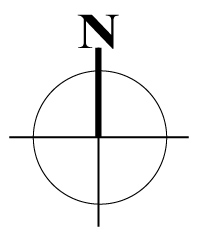 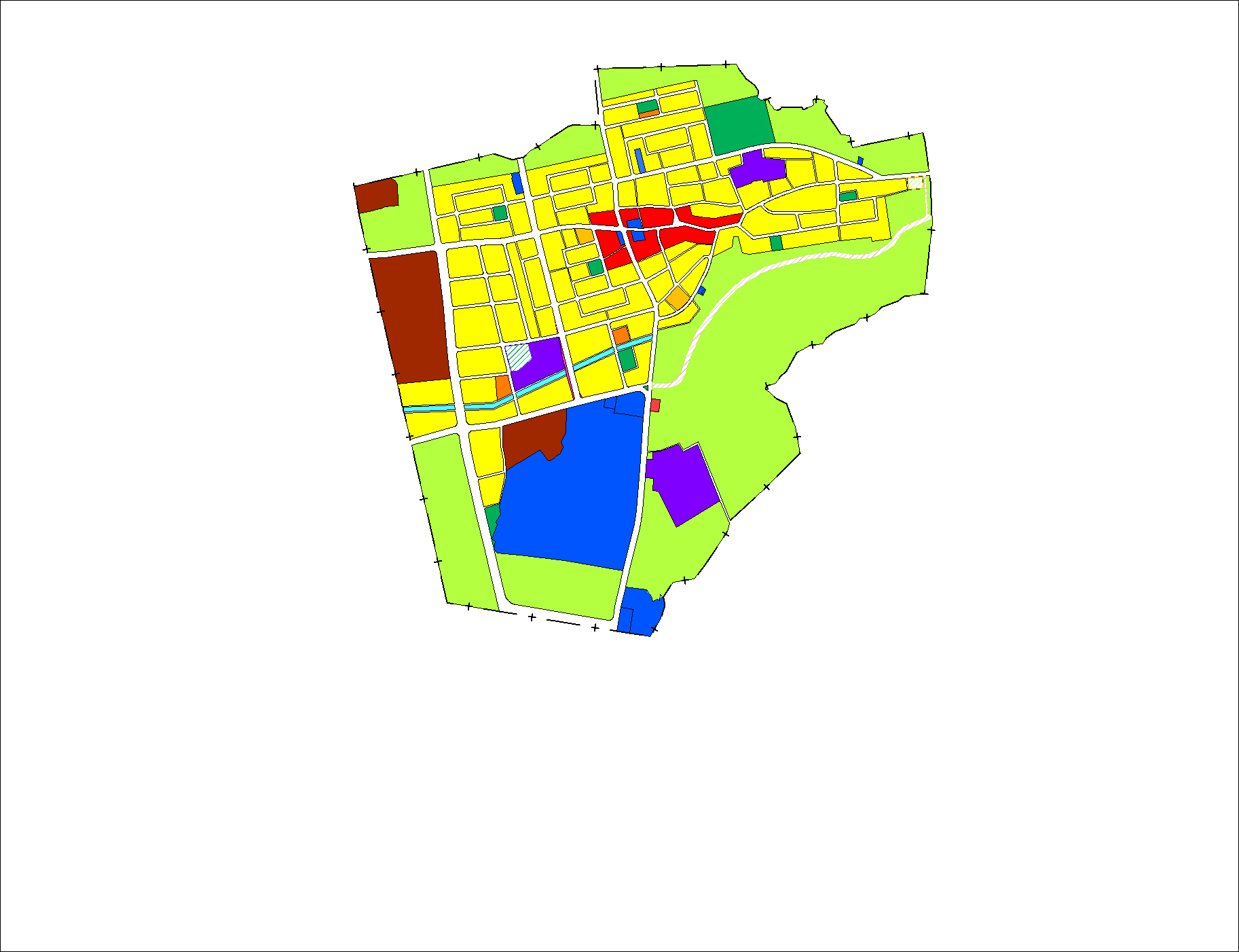 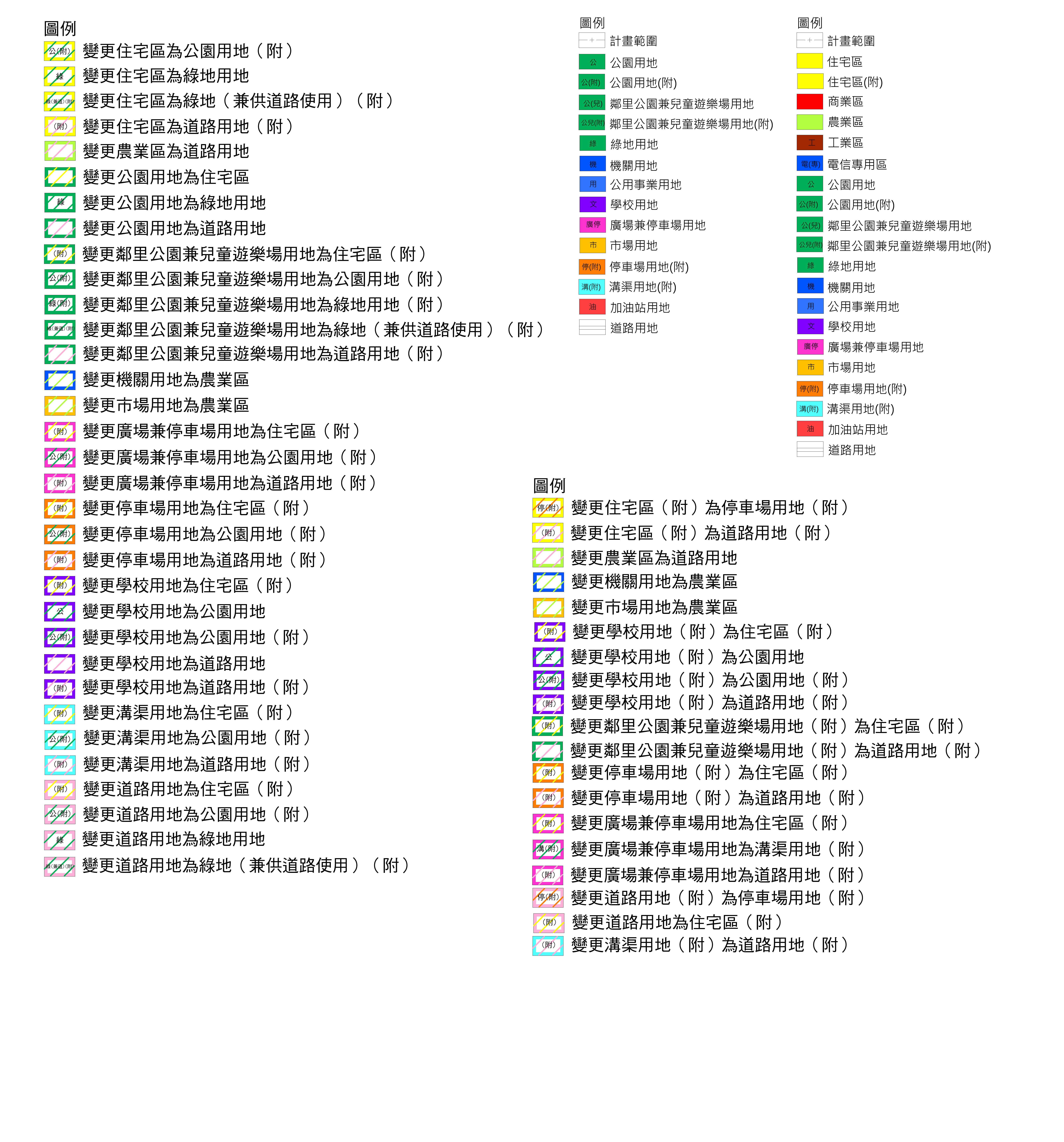 圖1  變更位置示意圖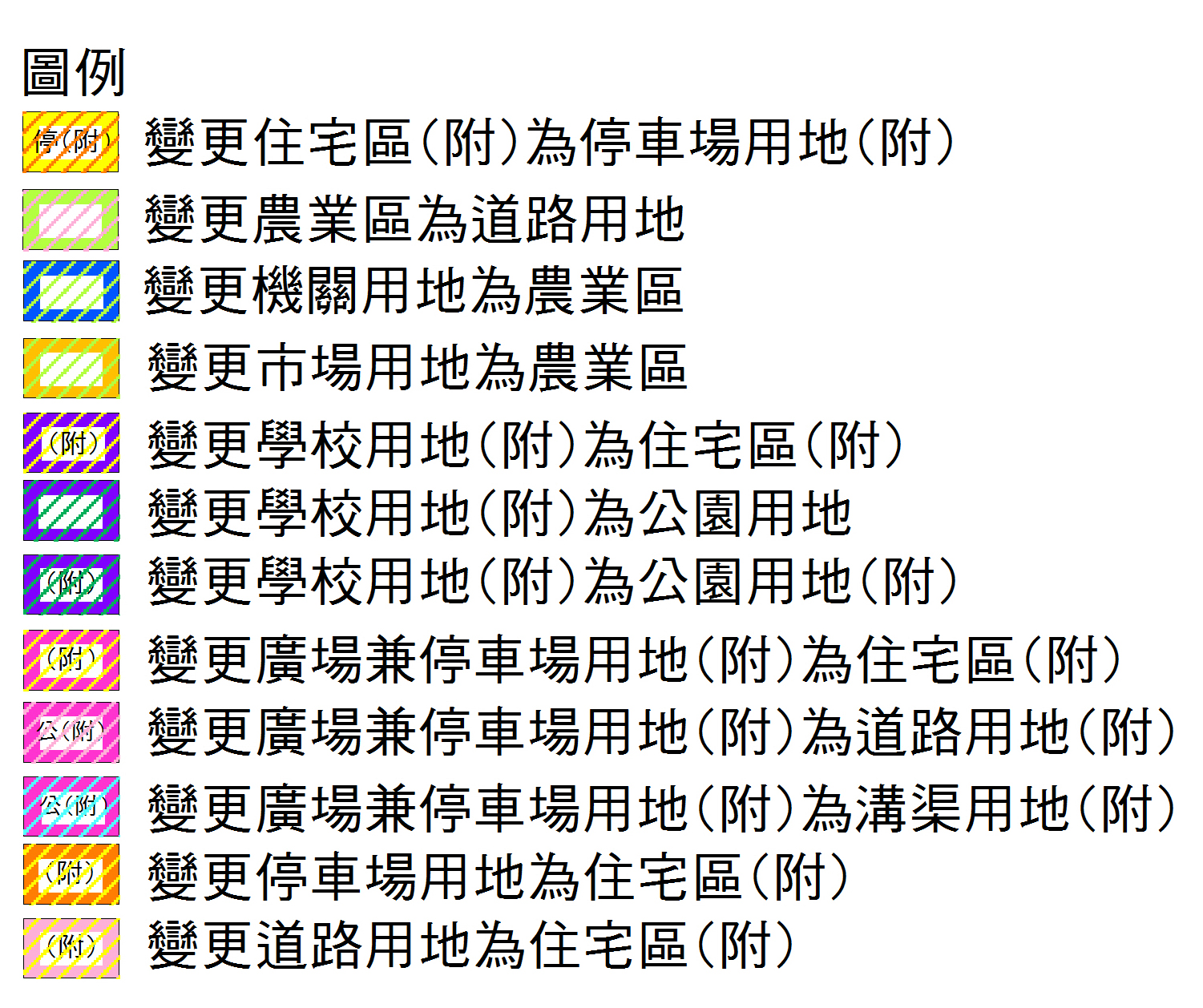 都市計畫說明會日期時間地點107年8月16日(星期四)上午10時0分本市燕巢區公所二樓會議室「變更燕巢都市計畫（第四次通盤檢討）案（第一階段）」公開展覽意見書「變更燕巢都市計畫（第四次通盤檢討）案（第一階段）」公開展覽意見書主旨理由略圖及補充事項新編號報部編號公展編號變更位置變更內容變更內容變更內容變更內容變更理由變更理由新編號報部編號公展編號變更位置原計畫原計畫新計畫新計畫變更理由變更理由新編號報部編號公展編號變更位置分區面積(公頃)分區面積(公頃)變更理由變更理由111計畫年期計畫目標年為民國100年計畫目標年為民國100年計畫目標年為民國115年計畫目標年為民國115年配合全國區域計畫及高雄市區域計畫（草案）之目標年，修正本計畫目標年為民國115年。配合全國區域計畫及高雄市區域計畫（草案）之目標年，修正本計畫目標年為民國115年。233學校用地（文小2）學校用地(附)0.41公園用地0.410.411.本變更案文小2用地係為84年6月30日公告發布實施之「燕巢都市計畫（第二次通盤檢討）案」變更內容第4案所劃設，其附帶條件為變更範圍應以市地重劃方式辦理(附2整體開發區)。目前該整體開發區已辦竣市地重劃，並由本府取得部分文小用地，現況為臨時綠美化使用。2.依據103年10月28日「附3整體開發研商會議」及104年5月12日「變更燕巢都市計畫(第四次通盤檢討)案機關協調會議」本府教育局表示無開闢文小2之需求，爰變更該用地為公園用地。344機3用地機關用地0.0106農業區0.01060.01061.經查燕巢區燕南段地號923等部分機3用地，為公共設施保留地且屬私有，現況為空地。2.由於機3用地已開闢完成並設置圍牆，爰變更為圍牆外無使用需求之機關用地為農業區。455市1用地市場用地0.20農業區0.200.201.經查市1於65年2月5日公告發布實施之「燕巢都市計畫」劃設為市場用地，現況為住宅、空地使用。2.燕巢區具市場機能為燕巢第一公有市場（市2），在中民路威靈寺、後角巷周邊區域上午亦有攤販聚集，另在計畫區外186市道與台22號道路交界處之燕巢果菜批發市場則負責燕巢區批發作業。3.依據104年5月12日「變更燕巢都市計畫(第四次通盤檢討)案機關協調會議」本府經發局表示市1用地半徑500公尺內為燕巢之中心商業區，另燕巢第一民營零售市場與市1用地位置相近且同在中民路上，無開闢市1用地之需求，爰將市1用地併入鄰近分區(農業區)。新編號報部編號公展編號變更位置變更內容變更內容變更內容變更內容變更理由變更理由新編號報部編號公展編號變更位置原計畫原計畫新計畫新計畫變更理由變更理由新編號報部編號公展編號變更位置分區面積(公頃)分區面積(公頃)變更理由變更理由566燕南段農業區農業區2.49道路用地2.492.491.186市道銜接國道1號岡山交流道及國道10號燕巢交流道，於中民路至中安路路段，目前道路服務水準已達E級，形成燕巢市區交通瓶頸。既有建物密集且道路寬度不足，未來交通更加擁擠，須透過規劃替代聯外道路繞行。2.燕巢區公所現已搬遷至中安路南側之機9用地，考量東燕里、金山里等民眾洽公需求及燕巢泥火山遊憩系統之往來觀光交通需求，使得中安路之道路交通量將大幅增加，衝擊中安路之道路服務水準。3.為解決前開課題，依據燕巢區公所辦理之「中安路（高34線）向東延伸銜接中民路（高38線）劃設計畫道路之可行性評估案」規劃路線，以臨近既有社區、避免切割大片農業區，利用既有道路等原則規劃中安路向東延伸至中民路之外環道，並變更部分農業區為道路用地，以疏導地區交通，開發後將減輕中興路瓶頸路段負荷，道路水準提升為B 級。4.依據新工處106年1月13日高市工新處字第10573486100號函，「燕巢高34線中安路銜接高38線中民路工程」中，本變更內容所需經費為3億8,900萬元（工程費2億800萬元、土地費1億6,500萬元、地上物補償1,600萬元），用地取得作業時程為1年，工程工期約11個月，待完成都計變更後，向內政部營建署申請納入高雄生活圈道路系統建設計畫，爭取中央補助道路工程經費辦理。新編號報部編號公展編號變更位置變更內容變更內容變更內容變更內容變更理由變更理由新編號報部編號公展編號變更位置原計畫原計畫新計畫新計畫變更理由變更理由新編號報部編號公展編號變更位置分區面積(公頃)分區面積(公頃)變更理由變更理由66--土地使用分區管制要點已訂定已訂定刪除（納入細部計畫書內）刪除（納入細部計畫書內）刪除（納入細部計畫書內）燕巢都市計畫於高雄縣市合併前，屬都市計畫法第11條規定之鄉街計畫範疇；縣市合併後，因本市為直轄市，故屬都市計畫法第10條規定之市(鎮)計畫範疇，依據都市計畫法規定，主要計畫與細部計畫應分別擬定，另辦理本細部計畫通盤檢討案，將土地使用管制要點納入細部計畫書內容。7----計畫人口計畫人口為17,000人計畫人口為17,000人計畫人口為13,000人計畫人口為13,000人計畫人口為13,000人因本計畫區大部分可建築用地多已開闢，依現況發展及原計畫容積管制、現行容積管制所推估計畫人口為14,253人及15,530人，與現行計畫人口尚有差距，考量公共設施用地服務水準不佳及人口成長趨勢平緩等因素，本次通盤檢討調降計畫人口為13,000人。